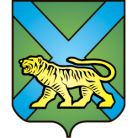 ТЕРРИТОРИАЛЬНАЯ ИЗБИРАТЕЛЬНАЯ КОМИССИЯГОРОДА ДАЛЬНЕГОРСКАР Е Ш Е Н И Е01 июля 2021 г.                         г. Дальнегорск                                        № 66/10Об образовании группы контроля за использованием территориального фрагмента ГАС «Выборы» при подготовке и проведении выборов депутатов Государственной Думы Федерального Собрания Российской Федерации восьмого созыва и депутатов Законодательного Собрания Приморского края,  назначенных на 19 сентября 2021 годаВ соответствии с пунктом 3 статьей 74 Федерального закона «Об основных гарантиях избирательных прав и права на участие в референдуме граждан Российской Федерации», частью 1 статьей 7, статьи 23 Федерального закона «О государственной автоматизированной системе Российской Федерации «Выборы», территориальная избирательная комиссия города ДальнегорскаРЕШИЛА:1. Образовать группу контроля за использованием территориального фрагмента Государственной автоматизированной системы Российской Федерации «Выборы» в составе:Острошенко Галина Александровна – заместитель председателя территориальной    избирательной комиссии;Шевчук Василий Иванович – член территориальной избирательной комиссии;Рожкова Екатерина Юрьевна – член территориальной избирательной комиссии с правом решающего голоса.2. Разместить настоящее решение на официальном сайте Дальнегорского городского округа в информационно-телекоммуникационной сети «Интернет» в разделе «Территориальная избирательная комиссия».3. Направить настоящее решение в Избирательную комиссию Приморского края для размещения на официальном сайте в информационно-телекоммуникационной сети «Интернет».Председатель комиссии	                                         	С.Г. КузьмиченкоСекретарь комиссии                                                                 О. Д. Деремешко